                           MÜHENDİSLİK VE DOĞA BİLİMLERİ FAKÜLTESİ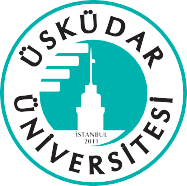 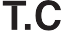 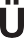 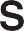 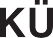 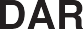 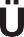 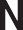 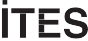          MAZERET SINAV TALEBİ DİLEKÇESİFakültenizin yukarıda kimlik bilgileri bulunan öğrencisiyim. Aşağıda belirttiğim ders /derslerin vize / final / bütünleme sınavına .......................................... tarihinde…..........................................................................................................………………………....................................................   nedeniyle giremedim.Mazeret sınavına girebilmem hususunda gereğini saygılarımla arz ederim.EK: Rapor...............................................(İmza)ÜÜ.FR.033   Revizyon No: 1 (24.08.2020)    Öğrencinin:     Adı ve Soyadı	:T.C. No:  	     Öğrenci No	:Cep No :  	     Bölümü  	:E-Posta :  	     Sınıfı             :Tarih :  	SIRA NODERS KODUDERS ADIDERSİN ÖĞRETİM ELEMANI (Unvan, İsim, Soyisim)123456